Publicado en Madrid el 05/04/2021 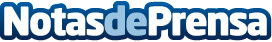 La franquicia de logopedia BlaClinic continúa imparable su desarrollo en franquiciaDado el nuevo contexto social y empresarial derivado de la crisis sanitaria ocasionada por el Covid-19, el sector de la franquicia también se ha renovado, destacando como oportunidad de inversión y emprendimiento el sector de franquicias especializadas en el ámbito de saludDatos de contacto:Borja SánchezDirector de Expansión de Tormo Franquicias Consulting911 592 558Nota de prensa publicada en: https://www.notasdeprensa.es/la-franquicia-de-logopedia-blaclinic-continua Categorias: Medicina Franquicias Infantil Emprendedores Recursos humanos http://www.notasdeprensa.es